PREFEITURA MUNICIPAL DE BELÉM DO PIAUÍ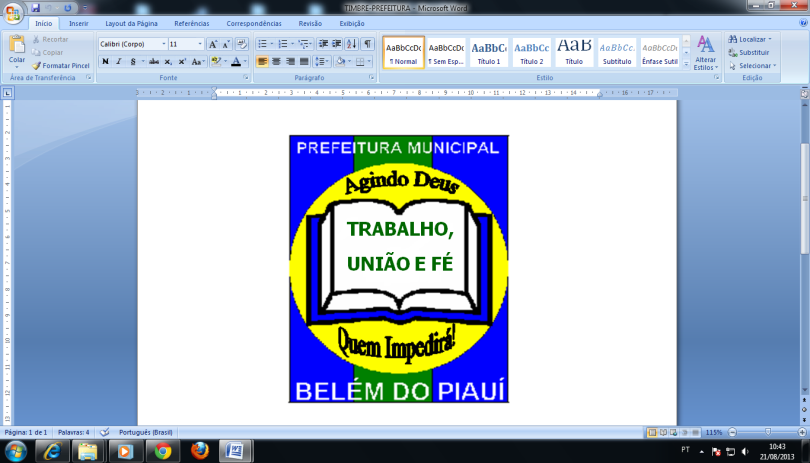 Rua 14 de Dezembro nº 281, CentroFone(89) 3441-0028/0060E-MAIL: pmbelempi@bol.com.brCEP 64.678-000 – BELÉM DO PIAUÍ – PIAUÍII CAMPEONATO REGIONAL DE FUTEBOL AMADOR DE BELÉM DO PIAUI – 2015**** TABELA DE JOGOS ****Fase ClassificatóriaFase ClassificatóriaFase ClassificatóriaFase ClassificatóriaFase ClassificatóriaFase ClassificatóriaFase ClassificatóriaFase ClassificatóriaFase ClassificatóriaFase ClassificatóriaFase ClassificatóriaFase ClassificatóriaFase ClassificatóriaFase ClassificatóriaFase ClassificatóriaDataHoraHoraTime 1Time 1Time 1Time 1Time 1PlacarPlacarPlacarVersosPlacarTime 2Time 201/02/1514:2014:20BELÉM BELÉM BELÉM BELÉM BELÉM 111X1CAMPO GRANDECAMPO GRANDE01/02/1516:1016:10PADRE MARCOSPADRE MARCOSPADRE MARCOSPADRE MARCOSPADRE MARCOS000X0MARCOLÂNDIAMARCOLÂNDIA08/02/1514:2014:20CARIDADECARIDADECARIDADECARIDADECARIDADE111X1VILA NOVAVILA NOVA08/02/1516:1016:10PADRE MARCOSPADRE MARCOSPADRE MARCOSPADRE MARCOSPADRE MARCOS111X1ITAINÓPOLISITAINÓPOLIS15/02/1514:2014:20MARCOLÂNDIAMARCOLÂNDIAMARCOLÂNDIAMARCOLÂNDIAMARCOLÂNDIA333X2ITAINÓPOLISITAINÓPOLIS15/02/1516:1016:10BELÉMBELÉMBELÉMBELÉMBELÉM111X0VILA NOVAVILA NOVA22/02/1514:2014:20CARIDADECARIDADECARIDADECARIDADECARIDADE111X0CAMPO GRANDECAMPO GRANDE22/02/1516:1016:10JAICÓSJAICÓSJAICÓSJAICÓSJAICÓS0000MARCOLÂNDIAMARCOLÂNDIA01/03/1514:2014:20JAICÓSJAICÓSJAICÓSJAICÓSJAICÓS000X3PADRE MARCOSPADRE MARCOS01/03/1516:1016:10CAMPO GRANDECAMPO GRANDECAMPO GRANDECAMPO GRANDECAMPO GRANDE111X2VILA NOVAVILA NOVA08/03/1514:2014:2014:20JAICÓSJAICÓSJAICÓSJAICÓS   XITAINÓPOLISITAINÓPOLIS08/03/1516:1016:1016:10BELÉMBELÉMBELÉMBELÉMXCARIDADECARIDADESemi-FinalSemi-FinalSemi-FinalSemi-FinalSemi-FinalSemi-FinalSemi-FinalSemi-FinalSemi-FinalCHAVE “1”CHAVE “1”CHAVE “1”CHAVE “1”CHAVE “1”CHAVE “1”CHAVE “1”CHAVE “1”CHAVE “1”CHAVE “1”CHAVE “1”CHAVE “1”CHAVE “1”CHAVE “1”15/03/1514:2014:201º do Grupo A1º do Grupo A1º do Grupo A1º do Grupo APlacarPlacarPlacarXXPlacar2º do grupo B2º do grupo BCHAVE” 2”CHAVE” 2”CHAVE” 2”CHAVE” 2”CHAVE” 2”CHAVE” 2”CHAVE” 2”CHAVE” 2”CHAVE” 2”CHAVE” 2”CHAVE” 2”CHAVE” 2”CHAVE” 2”CHAVE” 2”CHAVE” 2”15/03/1516:1016:101º do Grupo B1º do Grupo B1º do Grupo B1º do Grupo BPlacarPlacarPlacarXXPlacar2º do Grupo A2º do Grupo AFinalFinalFinalFinalFinalFinalFinalFinalFinalFinalFinalFinalFinalFinalFinal18/03/1518/03/1516:00Vencedor Chave“1”Vencedor Chave“1”Vencedor Chave“1”PlacarPlacarPlacarXXXPlacarVencedor Chave“2”Vencedor Chave“2”